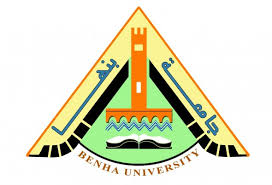             كلية الفنون التطبيقية         قسم المنتجات المعدنية والحليامتحان الفصل الدراسي الاول للعام الجامعي  2017-2018                             لطلاب الفرقة : الثانية  -  لائحة جديدةفي مــادة      :  تكنولوجيا المينا                                                             زمن الامتحان :   ساعتــــــــانالدرجـــــــة    :  ستون درجة	السـؤال الأول:                                                                                       (عشرة درجات )                                       ضع علامة ( صح ) امام العبارة الصحيحة وعلامة ( خطأ ) امام العبارة الغير صحيحة :-1- توجد المينا فى الطبيعة على هيئة كتل صخرية .2- المينا الحرارية تنصهر فى درجات حرارة مابين  300 - 500 درجة مئوية .3- المينا الحرارية يمكن التداخل بين الوانها لاكتساب لونا جديدا .4- تستخدم المينا الحرارية على مر العصور القديمة منها الفرعونية ، والقبطية ، والاسلامية ، و......5- تتسم المينا الحرارية بالألوان الثابتة والقوية الشفافة والنصف شفافة والمعتمة .6- تتسم المينا الحرارية بسهولة تطبيقها ، ورخص ثمنها .7- يمكن الرسم بالمينا ، وهى نوع خاص من المينا تسمى الأوفر جليز .8- تتعدد أساليب تطبيق المينا للتتوائم مع معظم المنتجات .9- توجد أنواع متعددة للمينا الحرارية تطبق على المعادن المختلفة .10- المراقيش هى أحد أدوات تطبيق المينا على المعدن .السـؤال الثانى:                                                                                      (عشرة درجات )                                      ممن تتكون المينا ؟ ولماذا  ؟ السـؤال الثالث:                                                                                      (عشرة درجات )                                ما أهمية اضافة أكاسيد المعادن على المينا، وما اهم الاكاسيد التى تدخل فى تركيب المينا، وتاثيراتها عليها ؟                                                                      السـؤال الرابع:                                                                                      (عشرة درجات )                                    ماهى أنواع المينا ، واهم المعادن التى تطبق عليها  ؟السـؤال الخامس:  علل لما يأتى:-                                                                (عشرون درجه )  لحام سلك الكلوازونية فى أرضية المنتج .تشقق المينا بعدما تبرد .تغير بعض الألوان بعد عملية الحرق .لايستحب تطبيق المينا على البلاتين ؟يفضل عند تطبيق المينا على الحديد وسبائكة صنفرتة وتر ميلة ؟اضافة حمض النيتريك عند تحضير المينا للأستخدام ؟تطبيق مينا الظهر ( الأرضية ) ؟                                                                         مع أطيب التمنيـات بدوام التوفيق والتميز،،،استاذ المادة / ا.د / السيد أنور الملقى            كلية الفنون التطبيقية         قسم المنتجات المعدنية والحليامتحان الفصل الدراسي الاول للعام الجامعي  2017-2018                             لطلاب الفرقة : الثانية  -  لائحة جديدةفي مــادة      :  تكنولوجيا المينا                                                             زمن الامتحان :   ساعتــــــــانالدرجـــــــة    :  ستون درجة	اجابة الامتحاناجابة السـؤال الأول:                                                                                                              (عشرة درجات )                                       ضع علامة ( صح ) امام العبارة الصحيحة وعلامة ( خطأ ) امام العبارة الغير صحيحة :-1- توجد المينا فى الطبيعة على هيئة كتل صخرية  .                                                    ( خطأ )2- المينا الحرارية تنصهر فى درجات حرارة مابين  300 - 500 درجة مئوية .                    ( خطأ )3- المينا الحرارية يمكن التداخل بين الوانها لاكتساب لونا جديدا .                                     ( خطأ )4- تستخدم المينا الحرارية على مر العصور القديمة منها الفرعونية ، والقبطية ، والاسلامية ، و.( صح )5- تتسم المينا الحرارية بالألوان الثابتة والقوية الشفافة والنصف شفافة والمعتمة .                ( صح )6- تتسم المينا الحرارية بسهولة تطبيقها ، ورخص ثمنها .                                            ( خطأ )7- يمكن الرسم بالمينا ، وهى نوع خاص من المينا تسمى الأوفر جليز .                             ( صح )8- تتعدد أساليب تطبيق المينا للتتوائم مع معظم المنتجات .                                            ( صح )9- توجد أنواع متعددة للمينا الحرارية تطبق على المعادن المختلفة .                                 ( صح )10- المراقيش هى أحد أدوات تطبيق المينا على المعدن .                                             ( صح ) اجابة السـؤال الثانى:                                                                               (عشرة درجات )                                       تتكون المينا من السليكا مضافا اليها أكاسيد المعادن لتلوينها و.....لماذا لاعطاء مادة تلتصق على سطح المعدن فى درجات حرارة عالية لتعطى ألوانا مختلفة تعطى التصميم قيم جمالية عالية من الجمال والابداع . و....	اجابة السـؤال الثالث:                                                                               (عشرة درجات )                                   أهمية اضافة أكاسيد المعادن على المينا:- هو تلوين المينا .اهم الاكاسيد التى تدخل فى تركيب المينا :-   أكسيد الحديديك – أكسيد الزنك – أكسيد الرصاص – أكسيد الكروم .............وتاثيراتها عليها :-  تعطى الألوان الشفافة والنصف شفافة والمعتمة و......اجابة السـؤال الرابع:                                                                                (عشرة درجات )                                  أنواع المينا هى :-1-مينا الحلى .2- مينا الصاج .3- مينا المنتجات الحديد الزهر .4- مينا البطانة  أو الأرضية .اهم المعادن التى تطبق عليها  :-النحاس الأحمر – الذهب – الصاج – الحديد الزهر -  الفضة – البلاتين . اجابةالسـؤال الخامس:  علل لما يأتى:-                                                         (عشرون درجه ) 1-لحام سلك الكلوازونيه على أرضية المنتج وذلك لعمل واظهار التصميم المطلوب ، ولتحجيز وعمل مساحات             توضع فيها المينا .2- تشقق المينا عندما تبرد وذلك لزيادة طبقة المينا ، ولعدم نظافة الأرضية الموضوع عليها المينا ، او زيادة نسبة الانكماش بين المينا والمعدن المطبقة عليه المينا .3- تغير بعض الألوان بعد عملية الحريق مثل اللون الأحمر مثلا وذلك لزيادة درجة حرارة الحريق ، أو لتكرار عملية الحريق أكثر من مرة .4 - لايستحب تطبيق المينا على البلاتين لان نسبة التمدد والانكماش للمعدن وللمينا غير متقاربين .5- يفضل عند تطبيق المينا على الحديد وسبائكة صنفرتة وتر ميلة وذلك لقوة تثبيت المينا على سطح المعدن .6- اضافة حمض النيتريك عند تحضير المينا للأستخدام وذلك لتنظيف المينا من المواد الغريبة والمواد القلوية .7- تطبيق مينا الظهر ( الأرضية ) على المنتجات وذلك لرخص ثمنها ، ولثباتها على ارضية المعدن ، ولتكون        مستقبل جيد لمينا الوجه .                  مع أطيب التمنيـات بدوام التوفيق والتميز،،،استاذ المادة / ا.د / السيد أنور الملقى